	   Chewelah Arts Guild Minutes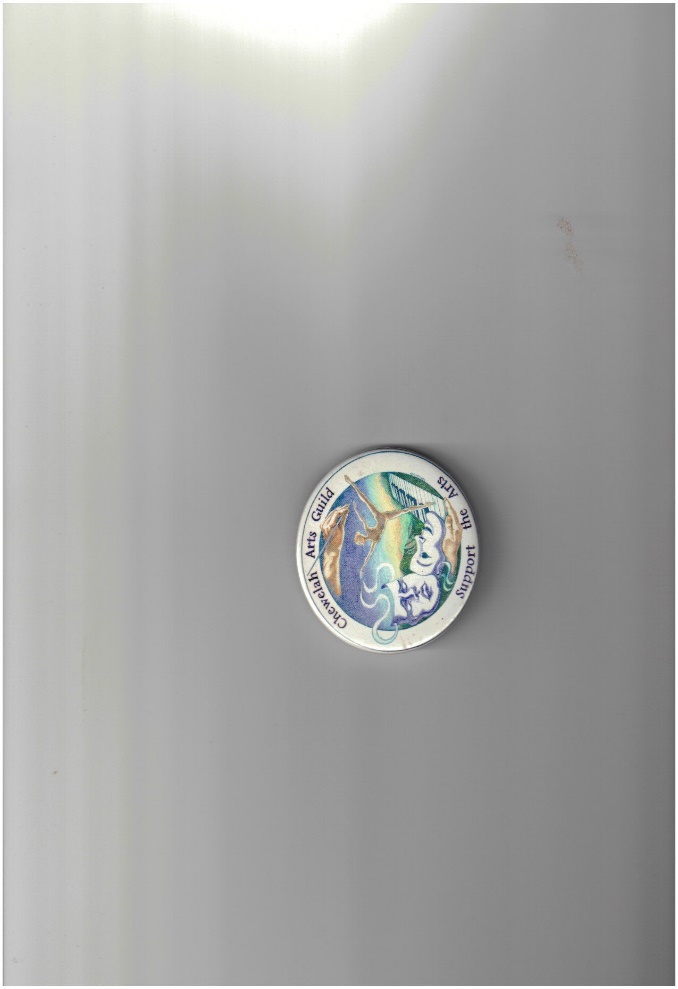                      December 17, 2019    Meeting called to order by President pro-tem Indigo Kennedy at 5:30 p.m. at the Chewelah Center for the Arts (PACA).
CORRESPONDENCE:  Application for a credit card through Banner bank.A letter from Loon Lake Times telling us about them, their advertising costs and other services they offer.A hand-made thank you card from Summit Valley School thanking us for the Rainbow Grant they received.Two donations for Joy to the World - $100 from Tom Bristol and $50 from Sheryl Hoxie.A donation from Mary Ann Ross for $100 with a note saying “in memory of Earl Ross”.$20 monthly donations for the last six months from David Johnstone.MINUTES: The CAG November Meeting Minutes: Terry Moved to accept the November 2019 minutes as amended. Betty Seconded, Motion carried.TREASURERS REPORT: Terry presented copies of Profit & Loss Budget vs. Actual – January 1 through December 16, 2019. Terry also gave financial balances; Checking $31,180.25 Savings $1,746.86, CD $5,684.56 as well as PayPal $286.17 with a total of $38,897.84. Leslie Moved acceptance of the treasurers report as written, Kay Seconded, Motion carried. Projected 2020 Budget:Terry presented a copy of the 2020 projected Chewelah Arts Guild budget . Leslie Moved that we accept the projected budget with addendum, Diane E. Seconded, Motion carried. Upcoming/Recent Events, Activities and Reports:Creative District:  Diane E. shared the Creative District Ice Cream Social was well attended. She had Creative District history information printed and available. There were three stations where groups could ask questions or comment about the Creative District. Diane stated that the Creative District had a retreat with the collaborative partners and they have adopted an organizational structure. Diane also brought up that she would like to have a person from the Chewelah Arts Guild commit to attend the Creative District meetings to represent the Chewelah Arts Guild. Joy to the World: Robert stated that there was a net loss this year due to ticket sales were down. Robert passed around a letter for all to sign thanking the Chewelah Independent for their coverage of Joy to the World. OLD BUSINESS:CAG Treasurer: Since Terry is resigning as treasurer we need to have more discussion on who can step up and be the treasurer in 2020.  Some suggestions have been made, this discussion will continue at the next meeting. Calendar: Indigo handed out a draft of the Chewelah Arts Guild 2020 Calendar and asked those present to look at it for any updates and/or changes. There was one change. Terry Moved to accept Chewelah Arts Guild Calendar as amended. Betty Seconded, Motion carried.PACA: The Chewelah Arts Guild has budgeted $1,000 to be used for the PACA Board room. There was discussion on what would/could be advantageous with the use of the money. Discussion will continue at a further meeting.Color Books: Kay shared that the committee decided to have the color book be full size pages with a binding.  Diane E. suggested that we find a sponsor who would want their name on the book, this was well received. Website/Facebook:  Indigo stated that she would like something artistic from committees for Rainbow Grant, the Pencil Drawing Contest and the Art Show to put on Facebook and the Website. NEW BUSINESS:Nominating Committee: Leslie Kristiansen volunteered to head the nomination committee. UPCOMING EVENTS:Dates to Remember:	 Community Art Show – February 14th - 16th, 2020The Chewelah Arts Guild Annual Meeting – February 22, 2020 at 9:00 a.m.Meeting Adjourned at 7:05 pm. Respectfully, Anita Talbott, SecretaryMembers present,  Indigo Kennedy, Terry Ely, Diane Evans, Kay Lupton, Thelma McDarment, Betty Myers, Robert Nein, Leslie Kristiansen, John Grumbach, Indigo Kennedy and Anita Talbott